от 16.06.2016 г.							        			   № 591О проведении капитального ремонта общего имущества в многоквартирных домах, собственники помещений в которых не приняли решение о проведении такого капитального ремонта, в соответствии с региональной программой капитального ремонта общего имущества в многоквартирных домах, расположенных на территории Республики Саха (Якутия) и предложениями регионального оператора – Фонда капитального ремонта многоквартирных домов Республики Саха (Якутия)В соответствии с ч. 6 ст. 189 Жилищного кодекса Российской Федерации, руководствуясь Федеральным законом от 06.10.2003 №131-ФЗ «Об общих принципах организации местного самоуправления в Российской Федерации», ч. 5 ст. 16 Закона Республики Саха (Якутия) от 24.06.2013 1201-З №1329-IV «Об организации проведения капитального ремонта общего имущества в многоквартирных домах на территории Республики Саха (Якутия)», городская Администрация постановляет:Принять решение о проведении капитального ремонта общего имущества в многоквартирном доме, собственники помещений в котором, формирующие фонд капитального ремонта на счете регионального оператора, не приняли решение о проведении капитального ремонта в этом многоквартирном доме, в соответствии с региональной программой капитального ремонта общего имущества в многоквартирных домах, расположенных на территории Республики Саха (Якутия) и предложениями регионального оператора – Фонда капитального ремонта многоквартирных домов Республики Саха (Якутия), согласно приложениям к настоящему Постановлению.МКУ «УЖКХ» МО «Город Мирный» (Салихова А.С.) направить копию настоящего Постановления в течение пяти дней с даты его принятия региональному оператору и уведомить собственников помещений в многоквартирных домах, в отношении которых принято данное решение. Опубликовать настоящее Постановление в порядке, установленном Уставом МО «Город Мирный».Контроль исполнения настоящего Постановления оставляю за собой.Глава города					     		                             А.В. БасыровПриложение к Постановлениюгородской Администрацииот 16.06.2016 г.  № 591Решение о проведении капитального ремонта общего имущества в многоквартирном домеУтвердить следующий перечень услуг и (или) работ по капитальному ремонту общего имущества в многоквартирном доме:Утвердить смету расходов (стоимость) на капитальный ремонт, рассчитанную в соответствии с постановлением Правительства РС (Я) от 26.06.2014 №184:Утвердить сроки проведения капитального ремонта:Определить следующие источники финансирования капитального ремонта:- за счет средств государственного бюджета Республики Саха (Якутия) и средств собственников помещений в многоквартирном доме. 5. Принять решение о лице, которое от имени всех собственников помещений в многоквартирном доме уполномочено участвовать в приемке выполненных работ по капитальному ремонту, в том числе подписывать соответствующие акты._________________________________________________________________________________Приложение к Постановлениюгородской Администрацииот 16.06.2016 г.  № 591Решение о проведении капитального ремонта общего имущества в многоквартирном домеУтвердить следующий перечень услуг и (или) работ по капитальному ремонту общего имущества в многоквартирном доме:Утвердить смету расходов (стоимость) на капитальный ремонт, рассчитанную в соответствии с постановлением Правительства РС (Я) от 26.06.2014 №184:Утвердить сроки проведения капитального ремонта:Определить следующие источники финансирования капитального ремонта:- за счет средств государственного бюджета Республики Саха (Якутия) и средств собственников помещений в многоквартирном доме.5. Принять решение о лице, которое от имени всех собственников помещений в многоквартирном доме уполномочено участвовать в приемке выполненных работ по капитальному ремонту, в том числе подписывать соответствующие акты._________________________________________________________________________________Приложение к Постановлениюгородской Администрацииот 16.06.2016 г.  № 591Решение о проведении капитального ремонта общего имущества в многоквартирном домеУтвердить следующий перечень услуг и (или) работ по капитальному ремонту общего имущества в многоквартирном доме:Утвердить смету расходов (стоимость) на капитальный ремонт, рассчитанную в соответствии с постановлением Правительства РС (Я) от 26.06.2014 №184:Утвердить сроки проведения капитального ремонта:Определить следующие источники финансирования капитального ремонта:- за счет средств государственного бюджета Республики Саха (Якутия) и средств собственников помещений в многоквартирном доме.5. Принять решение о лице, которое от имени всех собственников помещений в многоквартирном доме уполномочено участвовать в приемке выполненных работ по капитальному ремонту, в том числе подписывать соответствующие акты._________________________________________________________________________________Приложение к Постановлениюгородской Администрацииот 16.06.2016 г.  № 591Решение о проведении капитального ремонта общего имущества в многоквартирном домеУтвердить следующий перечень услуг и (или) работ по капитальному ремонту общего имущества в многоквартирном доме:Утвердить смету расходов (стоимость) на капитальный ремонт, рассчитанную в соответствии с постановлением Правительства РС (Я) от 26.06.2014 №184:Утвердить сроки проведения капитального ремонта:Определить следующие источники финансирования капитального ремонта:- за счет средств государственного бюджета Республики Саха (Якутия) и средств собственников помещений в многоквартирном доме.5. Принять решение о лице, которое от имени всех собственников помещений в многоквартирном доме уполномочено участвовать в приемке выполненных работ по капитальному ремонту, в том числе подписывать соответствующие акты._________________________________________________________________________________Приложение к Постановлениюгородской Администрацииот 16.06.2016 г.  № 591Решение о проведении капитального ремонта общего имущества в многоквартирном домеУтвердить следующий перечень услуг и (или) работ по капитальному ремонту общего имущества в многоквартирном доме:Утвердить смету расходов (стоимость) на капитальный ремонт, рассчитанную в соответствии с постановлением Правительства РС (Я) от 26.06.2014 №184:Утвердить сроки проведения капитального ремонта:Определить следующие источники финансирования капитального ремонта:- за счет средств государственного бюджета Республики Саха (Якутия) и средств собственников помещений в многоквартирном доме.5. Принять решение о лице, которое от имени всех собственников помещений в многоквартирном доме уполномочено участвовать в приемке выполненных работ по капитальному ремонту, в том числе подписывать соответствующие акты._________________________________________________________________________________Приложение к Постановлениюгородской Администрацииот 16.06.2016 г.  № 591Решение о проведении капитального ремонта общего имущества в многоквартирном домеУтвердить следующий перечень услуг и (или) работ по капитальному ремонту общего имущества в многоквартирном доме:Утвердить смету расходов (стоимость) на капитальный ремонт, рассчитанную в соответствии с постановлением Правительства РС (Я) от 26.06.2014 №184:Утвердить сроки проведения капитального ремонта:Определить следующие источники финансирования капитального ремонта:- за счет средств государственного бюджета Республики Саха (Якутия) и средств собственников помещений в многоквартирном доме.5. Принять решение о лице, которое от имени всех собственников помещений в многоквартирном доме уполномочено участвовать в приемке выполненных работ по капитальному ремонту, в том числе подписывать соответствующие акты._________________________________________________________________________________Приложение к Постановлениюгородской Администрацииот 16.06.2016 г.  № 591Решение о проведении капитального ремонта общего имущества в многоквартирном домеУтвердить следующий перечень услуг и (или) работ по капитальному ремонту общего имущества в многоквартирном доме:Утвердить смету расходов (стоимость) на капитальный ремонт, рассчитанную в соответствии с постановлением Правительства РС (Я) от 26.06.2014 №184:Утвердить сроки проведения капитального ремонта:Определить следующие источники финансирования капитального ремонта:- за счет средств государственного бюджета Республики Саха (Якутия) и средств собственников помещений в многоквартирном доме.5. Принять решение о лице, которое от имени всех собственников помещений в многоквартирном доме уполномочено участвовать в приемке выполненных работ по капитальному ремонту, в том числе подписывать соответствующие акты._________________________________________________________________________________Приложение к Постановлениюгородской Администрацииот 16.06.2016 г.  № 591Решение о проведении капитального ремонта общего имущества в многоквартирном домеУтвердить следующий перечень услуг и (или) работ по капитальному ремонту общего имущества в многоквартирном доме:Утвердить смету расходов (стоимость) на капитальный ремонт, рассчитанную в соответствии с постановлением Правительства РС (Я) от 26.06.2014 №184:Утвердить сроки проведения капитального ремонта:Определить следующие источники финансирования капитального ремонта:- за счет средств государственного бюджета Республики Саха (Якутия) и средств собственников помещений в многоквартирном доме.5. Принять решение о лице, которое от имени всех собственников помещений в многоквартирном доме уполномочено участвовать в приемке выполненных работ по капитальному ремонту, в том числе подписывать соответствующие акты._________________________________________________________________________________Приложение к Постановлениюгородской Администрацииот 16.06.2016 г.  № 591Решение о проведении капитального ремонта общего имущества в многоквартирном домеУтвердить следующий перечень услуг и (или) работ по капитальному ремонту общего имущества в многоквартирном доме:Утвердить смету расходов (стоимость) на капитальный ремонт, рассчитанную в соответствии с постановлением Правительства РС (Я) от 26.06.2014 №184:Утвердить сроки проведения капитального ремонта:Определить следующие источники финансирования капитального ремонта:- за счет средств государственного бюджета Республики Саха (Якутия) и средств собственников помещений в многоквартирном доме.5. Принять решение о лице, которое от имени всех собственников помещений в многоквартирном доме уполномочено участвовать в приемке выполненных работ по капитальному ремонту, в том числе подписывать соответствующие акты._________________________________________________________________________________Приложение к Постановлениюгородской Администрацииот 16.06.2016 г.  № 591Решение о проведении капитального ремонта общего имущества в многоквартирном домеУтвердить следующий перечень услуг и (или) работ по капитальному ремонту общего имущества в многоквартирном доме:Утвердить смету расходов (стоимость) на капитальный ремонт, рассчитанную в соответствии с постановлением Правительства РС (Я) от 26.06.2014 №184:Утвердить сроки проведения капитального ремонта:Определить следующие источники финансирования капитального ремонта:- за счет средств государственного бюджета Республики Саха (Якутия) и средств собственников помещений в многоквартирном доме.5. Принять решение о лице, которое от имени всех собственников помещений в многоквартирном доме уполномочено участвовать в приемке выполненных работ по капитальному ремонту, в том числе подписывать соответствующие акты._________________________________________________________________________________Приложение к Постановлениюгородской Администрацииот 16.06.2016 г.  № 591Решение о проведении капитального ремонта общего имущества в многоквартирном домеУтвердить следующий перечень услуг и (или) работ по капитальному ремонту общего имущества в многоквартирном доме:Утвердить смету расходов (стоимость) на капитальный ремонт, рассчитанную в соответствии с постановлением Правительства РС (Я) от 26.06.2014 №184:Утвердить сроки проведения капитального ремонта:Определить следующие источники финансирования капитального ремонта:- за счет средств государственного бюджета Республики Саха (Якутия) и средств собственников помещений в многоквартирном доме.5. Принять решение о лице, которое от имени всех собственников помещений в многоквартирном доме уполномочено участвовать в приемке выполненных работ по капитальному ремонту, в том числе подписывать соответствующие акты._________________________________________________________________________________Приложение к Постановлениюгородской Администрацииот 16.06.2016 г.  № 591Решение о проведении капитального ремонта общего имущества в многоквартирном домеУтвердить следующий перечень услуг и (или) работ по капитальному ремонту общего имущества в многоквартирном доме:Утвердить смету расходов (стоимость) на капитальный ремонт, рассчитанную в соответствии с постановлением Правительства РС (Я) от 26.06.2014 №184:Утвердить сроки проведения капитального ремонта:Определить следующие источники финансирования капитального ремонта:- за счет средств государственного бюджета Республики Саха (Якутия) и средств собственников помещений в многоквартирном доме.5. Принять решение о лице, которое от имени всех собственников помещений в многоквартирном доме уполномочено участвовать в приемке выполненных работ по капитальному ремонту, в том числе подписывать соответствующие акты._________________________________________________________________________________Приложение к Постановлениюгородской Администрацииот 16.06.2016 г.  № 591Решение о проведении капитального ремонта общего имущества в многоквартирном домеУтвердить следующий перечень услуг и (или) работ по капитальному ремонту общего имущества в многоквартирном доме:Утвердить смету расходов (стоимость) на капитальный ремонт, рассчитанную в соответствии с постановлением Правительства РС (Я) от 26.06.2014 №184:Утвердить сроки проведения капитального ремонта:Определить следующие источники финансирования капитального ремонта:- за счет средств государственного бюджета Республики Саха (Якутия) и средств собственников помещений в многоквартирном доме. 5. Принять решение о лице, которое от имени всех собственников помещений в многоквартирном доме уполномочено участвовать в приемке выполненных работ по капитальному ремонту, в том числе подписывать соответствующие акты._________________________________________________________________________________Приложение к Постановлениюгородской Администрацииот 16.06.2016 г.  № 591Решение о проведении капитального ремонта общего имущества в многоквартирном домеУтвердить следующий перечень услуг и (или) работ по капитальному ремонту общего имущества в многоквартирном доме:Утвердить смету расходов (стоимость) на капитальный ремонт, рассчитанную в соответствии с постановлением Правительства РС (Я) от 26.06.2014 №184:Утвердить сроки проведения капитального ремонта:Определить следующие источники финансирования капитального ремонта:- за счет средств государственного бюджета Республики Саха (Якутия) и средств собственников помещений в многоквартирном доме. 5. Принять решение о лице, которое от имени всех собственников помещений в многоквартирном доме уполномочено участвовать в приемке выполненных работ по капитальному ремонту, в том числе подписывать соответствующие акты._________________________________________________________________________________Приложение к Постановлениюгородской Администрацииот 16.06.2016 г.  № 591Решение о проведении капитального ремонта общего имущества в многоквартирном домеУтвердить следующий перечень услуг и (или) работ по капитальному ремонту общего имущества в многоквартирном доме:Утвердить смету расходов (стоимость) на капитальный ремонт, рассчитанную в соответствии с постановлением Правительства РС (Я) от 26.06.2014 №184:Утвердить сроки проведения капитального ремонта:Определить следующие источники финансирования капитального ремонта:- за счет средств государственного бюджета Республики Саха (Якутия) и средств собственников помещений в многоквартирном доме. 5. Принять решение о лице, которое от имени всех собственников помещений в многоквартирном доме уполномочено участвовать в приемке выполненных работ по капитальному ремонту, в том числе подписывать соответствующие акты._________________________________________________________________________________АДМИНИСТРАЦИЯМУНИЦИПАЛЬНОГО ОБРАЗОВАНИЯ«Город Мирный»МИРНИНСКОГО РАЙОНАПОСТАНОВЛЕНИЕ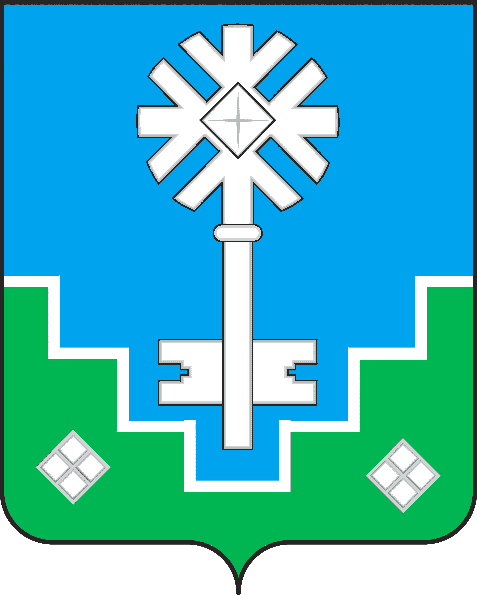 МИИРИНЭЙ ОРОЙУОНУН«Мииринэй куорат»МУНИЦИПАЛЬНАЙ ТЭРИЛЛИИ ДЬАhАЛТАТАУУРААХАдрес многоквартирного домаНаименование работ по капитальному ремонту общего имущества в МКДРеспублика Саха (Якутия), р-он Мирнинский, г. Мирный, пр-кт. Ленинградский, д.3, корп. бТеплоснабжениеНаименование работ по капитальному ремонту общего имущества в МКДСтоимость работ на капитальный ремонт общего имущества в МКДТеплоснабжение832 259,28 руб.Наименование работ по капитальному ремонту общего имущества в МКДСроки проведения капитального ремонта общего имущества в МКДТеплоснабжение2016 годАдрес многоквартирного домаНаименование работ по капитальному ремонту общего имущества в МКДРеспублика Саха (Якутия), р-он Мирнинский, г. Мирный, ул. Московская, д.22, корп. аТеплоснабжениеНаименование работ по капитальному ремонту общего имущества в МКДСтоимость работ на капитальный ремонт общего имущества в МКДТеплоснабжение822 535,05 руб.Наименование работ по капитальному ремонту общего имущества в МКДСроки проведения капитального ремонта общего имущества в МКДТеплоснабжение2016 годАдрес многоквартирного домаНаименование работ по капитальному ремонту общего имущества в МКДРеспублика Саха (Якутия), р-он Мирнинский, г. Мирный, пр-кт. Ленинградский, д.11, корп. бТеплоснабжениеВодоотведениеРемонт фундамента, цокольных балок и перекрытий, утепление цокольного перекрытияНаименование работ по капитальному ремонту общего имущества в МКДСтоимость работ на капитальный ремонт общего имущества в МКДТеплоснабжениеВодоотведениеРемонт фундамента, цокольных балок и перекрытий, утепление цокольного перекрытия1 087 800,67 руб.219 425,36 руб.3 136 680,79 руб.Наименование работ по капитальному ремонту общего имущества в МКДСроки проведения капитального ремонта общего имущества в МКДТеплоснабжениеВодоотведениеРемонт фундамента, цокольных балок и перекрытий, утепление цокольного перекрытия2016 годАдрес многоквартирного домаНаименование работ по капитальному ремонту общего имущества в МКДРеспублика Саха (Якутия), р-он Мирнинский, г. Мирный, пр-кт. Ленинградский, д.21ТеплоснабжениеВодоотведениеУтепление и (или) ремонт фасада, стыков полносборных зданийРемонт фундамента, цокольных балок и перекрытий, утепление цокольного перекрытияНаименование работ по капитальному ремонту общего имущества в МКДСтоимость работ на капитальный ремонт общего имущества в МКДТеплоснабжениеВодоотведениеУтепление и (или) ремонт фасада, стыков полносборных зданийРемонт фундамента, цокольных балок и перекрытий, утепление цокольного перекрытия2 763 948,15 руб.870 330,51 руб.15 760 302,77 руб.4 957 436,67 руб.Наименование работ по капитальному ремонту общего имущества в МКДСроки проведения капитального ремонта общего имущества в МКДТеплоснабжениеВодоотведениеУтепление и (или) ремонт фасада, стыков полносборных зданийРемонт фундамента, цокольных балок и перекрытий, утепление цокольного перекрытия2016 годАдрес многоквартирного домаНаименование работ по капитальному ремонту общего имущества в МКДРеспублика Саха (Якутия), р-он Мирнинский, г. Мирный, пр-кт. Ленинградский, д.23ТеплоснабжениеСистема водоснабженияНаименование работ по капитальному ремонту общего имущества в МКДСтоимость работ на капитальный ремонт общего имущества в МКДТеплоснабжениеСистема водоснабжения3 520 015,38 руб.1 800 794,59 руб.Наименование работ по капитальному ремонту общего имущества в МКДСроки проведения капитального ремонта общего имущества в МКДТеплоснабжениеСистема водоснабжения2016 годАдрес многоквартирного домаНаименование работ по капитальному ремонту общего имущества в МКДРеспублика Саха (Якутия), р-он Мирнинский, г. Мирный, пр-кт. Ленинградский, д.25ТеплоснабжениеСистема водоснабженияЭлектроснабжениеНаименование работ по капитальному ремонту общего имущества в МКДСтоимость работ на капитальный ремонт общего имущества в МКДТеплоснабжениеСистема водоснабженияЭлектроснабжение3 744 610,80 руб.1 915 694,72 руб.715 029,44 руб.Наименование работ по капитальному ремонту общего имущества в МКДСроки проведения капитального ремонта общего имущества в МКДТеплоснабжениеСистема водоснабженияЭлектроснабжение2016 годАдрес многоквартирного домаНаименование работ по капитальному ремонту общего имущества в МКДРеспублика Саха (Якутия), р-он Мирнинский, г. Мирный, пр-кт. Ленинградский, д.26ТеплоснабжениеСистема водоснабженияЭлектроснабжениеНаименование работ по капитальному ремонту общего имущества в МКДСтоимость работ на капитальный ремонт общего имущества в МКДТеплоснабжениеСистема водоснабженияЭлектроснабжение843 324,77 руб.363 578,46 руб.99 739,87 руб.Наименование работ по капитальному ремонту общего имущества в МКДСроки проведения капитального ремонта общего имущества в МКДТеплоснабжениеСистема водоснабженияЭлектроснабжение2016 годАдрес многоквартирного домаНаименование работ по капитальному ремонту общего имущества в МКДРеспублика Саха (Якутия), р-он Мирнинский, г. Мирный, пр-кт. Ленинградский, д.46ТеплоснабжениеСистема водоснабженияЭлектроснабжение Ремонт крышиРемонт фундамента, цокольных балок и перекрытий, утепление цокольного перекрытияНаименование работ по капитальному ремонту общего имущества в МКДСтоимость работ на капитальный ремонт общего имущества в МКДТеплоснабжениеСистема водоснабженияЭлектроснабжение Ремонт крышиРемонт фундамента, цокольных балок и перекрытий, утепление цокольного перекрытия834 103,53 руб.359 602,95 руб.98 649,28 руб.1 337 807,35 руб.2 405 133,90 руб.Наименование работ по капитальному ремонту общего имущества в МКДСроки проведения капитального ремонта общего имущества в МКДТеплоснабжениеСистема водоснабженияЭлектроснабжение Ремонт крышиРемонт фундамента, цокольных балок и перекрытий, утепление цокольного перекрытия2016 годАдрес многоквартирного домаНаименование работ по капитальному ремонту общего имущества в МКДРеспублика Саха (Якутия), р-он Мирнинский, г. Мирный, ул. 40 лет Октября, д.44ТеплоснабжениеВодоотведениеНаименование работ по капитальному ремонту общего имущества в МКДСтоимость работ на капитальный ремонт общего имущества в МКДТеплоснабжениеВодоотведение547 570,59 руб.110 453,02 руб.Наименование работ по капитальному ремонту общего имущества в МКДСроки проведения капитального ремонта общего имущества в МКДТеплоснабжениеВодоотведение2016 годАдрес многоквартирного домаНаименование работ по капитальному ремонту общего имущества в МКДРеспублика Саха (Якутия), р-он Мирнинский, г. Мирный, ул. 40 лет Октября, д. 1ТеплоснабжениеЭлектроснабжениеВодоотведениеРемонт крышиУтепление и (или) ремонт фасада, стыков полносборных зданийРемонт фундамента, цокольных балок и перекрытий, утепление цокольного перекрытияНаименование работ по капитальному ремонту общего имущества в МКДСтоимость работ на капитальный ремонт общего имущества в МКДТеплоснабжениеЭлектроснабжениеВодоотведениеРемонт крышиУтепление и (или) ремонт фасада, стыков полносборных зданийРемонт фундамента, цокольных балок и перекрытий, утепление цокольного перекрытия564 004,88 руб.66 704,76 руб.105 979,46 руб.904 599,78 руб.1 389 520,38 руб.1 626 305,62 руб.Наименование работ по капитальному ремонту общего имущества в МКДСроки проведения капитального ремонта общего имущества в МКДТеплоснабжениеЭлектроснабжениеВодоотведениеРемонт крышиУтепление и (или) ремонт фасада, стыков полносборных зданийРемонт фундамента, цокольных балок и перекрытий, утепление цокольного перекрытия2016 годАдрес многоквартирного домаНаименование работ по капитальному ремонту общего имущества в МКДРеспублика Саха (Якутия), р-он Мирнинский, г. Мирный, ул. Советская, д. 3Система водоснабженияРемонт крышиНаименование работ по капитальному ремонту общего имущества в МКДСтоимость работ на капитальный ремонт общего имущества в МКДСистема водоснабженияРемонт крыши1 097 213,11 руб.3 600 584,33 руб.Наименование работ по капитальному ремонту общего имущества в МКДСроки проведения капитального ремонта общего имущества в МКДСистема водоснабженияРемонт крыши2016 годАдрес многоквартирного домаНаименование работ по капитальному ремонту общего имущества в МКДРеспублика Саха (Якутия), р-он Мирнинский, г. Мирный, ул. Тихонова, д. 6ТеплоснабжениеСистема водоснабженияЭлектроснабжениеВодоотведениеРемонт крышиУтепление и (или) ремонт фасада, стыков полносборных зданийРемонт фундамента, цокольных балок и перекрытий, утепление цокольного перекрытияНаименование работ по капитальному ремонту общего имущества в МКДСтоимость работ на капитальный ремонт общего имущества в МКДТеплоснабжениеСистема водоснабженияЭлектроснабжениеВодоотведениеРемонт крышиУтепление и (или) ремонт фасада, стыков полносборных зданийРемонт фундамента, цокольных балок и перекрытий, утепление цокольного перекрытия2 073 852,38 руб.1 060 956,20 руб.395 999,90 руб.458 949,75 руб.3 481 604,65 руб.8 310 850,80 руб.2 614 195,75 руб.Наименование работ по капитальному ремонту общего имущества в МКДСроки проведения капитального ремонта общего имущества в МКДТеплоснабжениеСистема водоснабженияЭлектроснабжениеВодоотведениеРемонт крышиУтепление и (или) ремонт фасада, стыков полносборных зданийРемонт фундамента, цокольных балок и перекрытий, утепление цокольного перекрытия2016 годАдрес многоквартирного домаНаименование работ по капитальному ремонту общего имущества в МКДРеспублика Саха (Якутия), р-он Мирнинский, г. Мирный, ул. Экспедиционная, д. 1ТеплоснабжениеНаименование работ по капитальному ремонту общего имущества в МКДСтоимость работ на капитальный ремонт общего имущества в МКДТеплоснабжение502 380,18 руб.Наименование работ по капитальному ремонту общего имущества в МКДСроки проведения капитального ремонта общего имущества в МКДТеплоснабжение2016 годАдрес многоквартирного домаНаименование работ по капитальному ремонту общего имущества в МКДРеспублика Саха (Якутия), р-он Мирнинский, г. Мирный, ул. Ленина, д. 36ТеплоснабжениеВодоотведениеУтепление и (или) ремонт фасада, стыков полносборных зданийРемонт фундамента, цокольных балок и перекрытий, утепление цокольного перекрытияНаименование работ по капитальному ремонту общего имущества в МКДСтоимость работ на капитальный ремонт общего имущества в МКДТеплоснабжениеВодоотведениеУтепление и (или) ремонт фасада, стыков полносборных зданийРемонт фундамента, цокольных балок и перекрытий, утепление цокольного перекрытия1 313 862,90 руб.290 761,80 руб.5 265 234,24 руб.1 656 190,60 руб.Наименование работ по капитальному ремонту общего имущества в МКДСроки проведения капитального ремонта общего имущества в МКДТеплоснабжениеВодоотведениеУтепление и (или) ремонт фасада, стыков полносборных зданийРемонт фундамента, цокольных балок и перекрытий, утепление цокольного перекрытия2016 годАдрес многоквартирного домаНаименование работ по капитальному ремонту общего имущества в МКДРеспублика Саха (Якутия), р-он Мирнинский, г. Мирный, ул. Ленина, д. 37ТеплоснабжениеВодоотведениеУтепление и (или) ремонт фасада, стыков полносборных зданийРемонт фундамента, цокольных балок и перекрытий, утепление цокольного перекрытияНаименование работ по капитальному ремонту общего имущества в МКДСтоимость работ на капитальный ремонт общего имущества в МКДТеплоснабжениеВодоотведениеУтепление и (или) ремонт фасада, стыков полносборных зданийРемонт фундамента, цокольных балок и перекрытий, утепление цокольного перекрытия1 480 195,85 руб.464 768,65 руб.7 009 780,61 руб.1 118 118,36 руб.Наименование работ по капитальному ремонту общего имущества в МКДСроки проведения капитального ремонта общего имущества в МКДТеплоснабжениеВодоотведениеУтепление и (или) ремонт фасада, стыков полносборных зданийРемонт фундамента, цокольных балок и перекрытий, утепление цокольного перекрытия2016 год